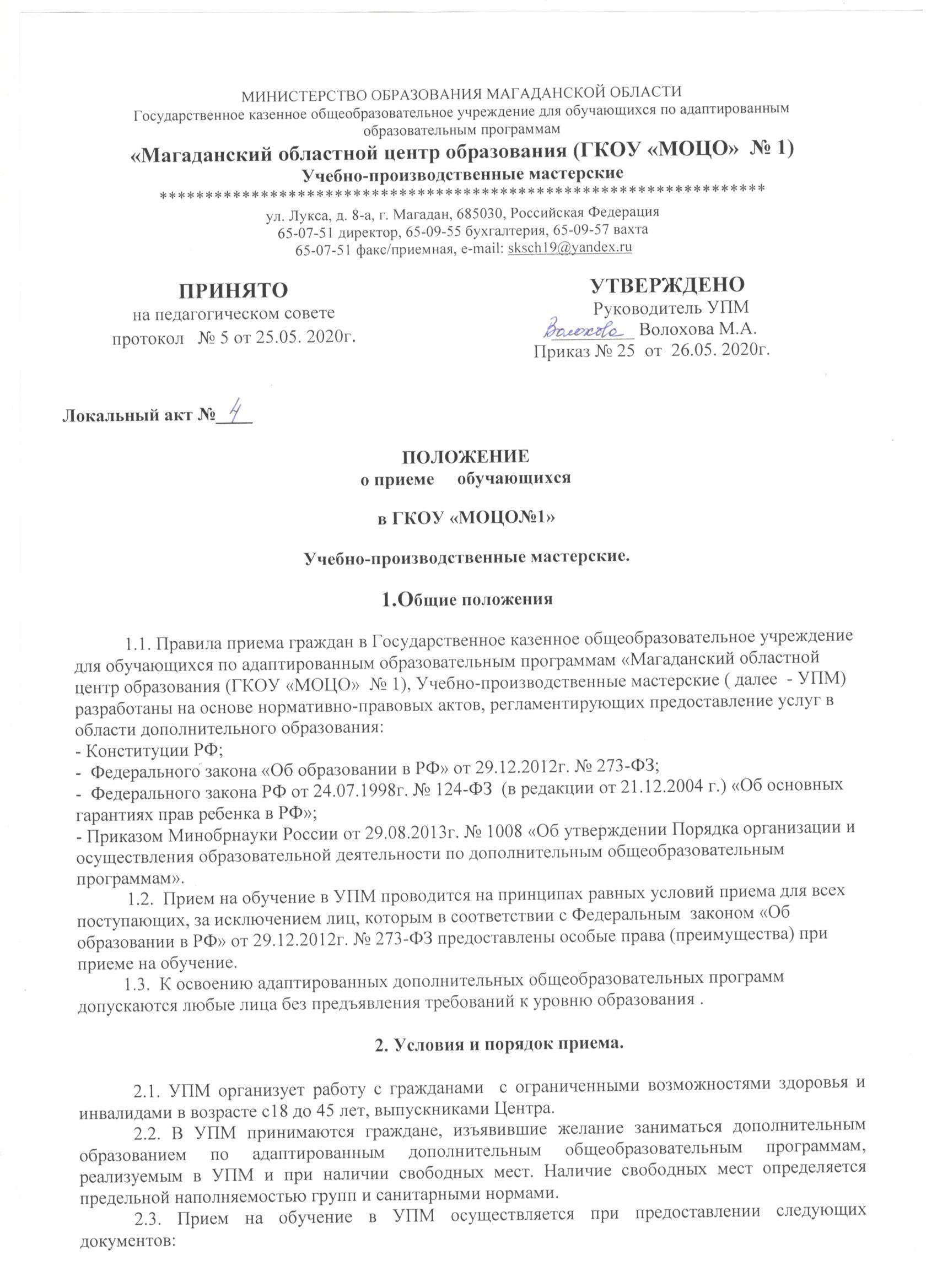 - личное заявление гражданина или родителя (законного представителя). Родители (законные представители) сообщают сведения о месте их проживания, контактные телефоны;- копию паспорта;- справку МСЭ о группе инвалидности;- индивидуальную программу реабилитации.2.4.  При приеме граждан в УПМ руководитель образовательного объединения обязан  ознакомить граждан, родителей (законных представителей) с Уставом Центра, лицензией на осуществление образовательной деятельности, Правилами внутреннего распорядка, адаптированными  дополнительными  программами и другими документами, регламентирующими организацию образовательного процесса.2.5.  Образовательный процесс организован в соответствии с учебными планами в объединениях по интересам, сформированных в группы обучающихся одного или разных возрастных категорий .2.6. Занятия в объединениях проводятся по адаптированным дополнительным общеобразовательным программам различной направленности( художественной, социально-педагогической и т. д.).2.7. Занятия в объединениях проводятся по группам, индивидуально или всем составом.2.8. Количество учащихся в объединении, продолжительность учебных занятий зависят от направленности  дополнительных общеобразовательных программ.2.9. Каждый учащийся имеет право заниматься в нескольких объединениях, менять их.2.10. Продолжительность учебного года определяется с учетом прохождения учащимися адаптированных дополнительных общеобразовательных программ и промежуточной аттестации.2.11. Основной прием граждан на обучение в УПМ  производится ежегодно в августе-сентябре.2.12. Прием в УПМ фиксируется внесением обучающегося в списочный состав образовательного объединения, оформленный в журнале учета работы  образовательного объединения.2.13. Зачисление обучающегося в образовательное объединение оформляется приказом директора.2.14. Контингент УПМ определяется два раза в год, на начало и конец учебного года.2.15. Порядок приема в УПМ должен быть доведен до сведения обучающихся, их родителей (законных представителей)  путем размещения на информационном стенде УПМ, на официальном сайте образовательного учреждения.